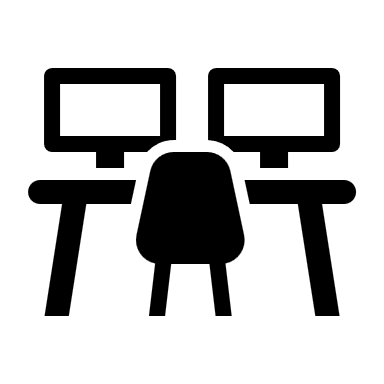 דרוש: מנהל/ת משרד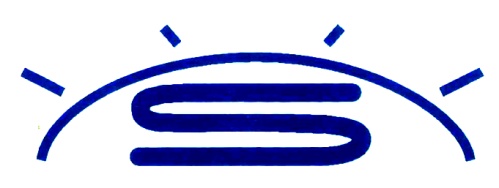  החברה חברת סונראל אורים היא חברה מובילה בתחום הואקום פורמינג הנמצאת בבעלות קיבוץ אורים. החברה מתמחה בפיתוח וייצור מגוון פתרונות למוצרים עבי דופן עד 6 מ"מ וכן פתרונות אריזה לתעשיות הרפואה, הטכנולוגיה והקוסמטיקה ועוד אריזות שונות. בחברה צוות טכנולוגי מקצועי מיומן ומנוסה המלווה את הלקוח ומספק פתרונות יצירתיים משלב הפנייה ועד שלב האספקה. קורות חיים נא לשלוח ל:sonrel@kurim.org.il עד 18/6/23לבירורים נוספים: 08-9920533הגדרת התפקידניהול משרד הכולל:עבודה מול לקוחות, ספקים, נותני שירות ואנשי הצוות.הכנסת הזמנות לקוחות והוצאת תעודות משלוח/חשבוניות, כולל הכנת ניירת נדרשת, תיאום עם גורמי חוץ, תיאום משלוחים/איסופים...הקלדת הצעות מחיר ומכתבי מנכ"ל והפצתם.הוצאת הזמנות רכש לספקים וקליטתן במערכת.טיפול במלאי ובספירות מלאי.טיפול בדוחות שעות עבודה של העובדים.היקף משרה:חצי משרה בשלב ראשון, עם אופציה להרחבת המשרה בהמשך.שעות עבודה:  גמישנכונות לביצוע שעות נוספות לפי צורך.דרישות התפקיד הכרות עם תוכנת ה- Bosanova – חובה.שליטה בתוכנות Office עם דגש על Excel, Word ומייל – חובה.יחסי אנוש טובים.עבודת צוות טובה.אנגלית ברמת שפת אם.התנהלות עצמאית, יכולת ניהול עצמי.יכולת התניידות עצמאית לקיבוץ אורים.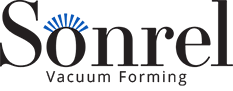 